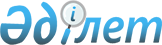 2015 жылға Қызылорда қаласы бойынша қоғамдық жұмыстарды ұйымдастыру туралы
					
			Мерзімі біткен
			
			
		
					Қызылорда облысы Қызылорда қаласы әкімдігінің 2015 жылғы 13 қаңтардағы № 2739 қаулысы. Қызылорда облысының Әділет департаментінде 2015 жылғы 04 ақпанда № 4859 болып тіркелді. Қолданылу мерзімінің аяқталуына байланысты тоқтатылды      "Қазақстан Республикасындағы жергiлiктi мемлекеттiк басқару және өзiн-өзi басқару туралы" Қазақстан Республикасының 2001 жылғы 23 қаңтардағы Заңының 31-бабына, "Халықты жұмыспен қамту туралы" Қазақстан Республикасының 2001 жылғы 23 қаңтардағы Заңының 20-бабына сәйкес Қызылорда қаласының әкімдігі ҚАУЛЫ ЕТЕДІ:

      1. Қосымшаға сәйкес 2015 жылға қоғамдық жұмыстар жүргізілетін ұйымдардың тiзбелерi, қоғамдық жұмыстардың түрлерi, көлемi мен нақты жағдайлары, қатысушылардың еңбегiне төленетiн ақының мөлшерi және оларды қаржыландырудың көздерi бекітілсін, қоғамдық жұмыстарға сұраныс пен ұсыныс айқындалсын.

      2. "Қалалық жұмыспен қамту және әлеуметтік бағдарламалар бөлімі" мемлекеттік мекемесі қоғамдық жұмыстарға жұмыссыздарды жолдауды қамтамасыз етсін.

      3. Осы қаулының орындалуын бақылау қала әкiмiнiң орынбасары Р. Бохановаға жүктелсiн.

      4. Осы қаулы алғашқы ресми жарияланған күнінен кейін күнтізбелік он күн өткен соң қолданысқа енгізіледі.

 2015 жылға қоғамдық жұмыстар жүргізілетін ұйымдардың тізбелері, қоғамдық жұмыстардың түрлері, көлемі мен нақты жағдайлары, қатысушылардың еңбегіне төленетін ақының мөлшері және оларды қаржыландыру көздері, қоғамдық жұмыстарға сұраныс пен ұсыныс      Ескерту. Қосымша жаңа редакцияда - Қызылорда облысы Қызылорда қаласы әкімдігінің 31.07.2015 N 4010 қаулысымен (алғашқы ресми жарияланған күнінен кейін күнтізбелік он күн өткен соң қолданысқа енгізіледі).


					© 2012. Қазақстан Республикасы Әділет министрлігінің «Қазақстан Республикасының Заңнама және құқықтық ақпарат институты» ШЖҚ РМК
				
      Қала әкімі

Н. Налибаев
Қызылорда қаласы әкімдігінің
2015 жылғы "13" қаңтардағы
№ 2739 қаулысына қосымша№

Ұйымдардың атауы

Жұмыс түрлері

Қоғамдық жұмыстардың көлемі мен нақты жағдайлары

Қатысушылардың еңбегіне төленетін ақының мөлшері

Қаржыландыру көзі

Қоғамдық жұмыстарға сұраныс

Қоғамдық жұмыстарға

ұсыныс

1

"Қызылорда қаласы әкiмiнiң аппараты" мемлекеттік мекемесі 

құжаттарды өңдеу, көбейту және тарату

2500 дана құжат.

Толық емес жұмыс күні жағдайында және икемді график бойынша (қатысушының жұмыс ұзақтығы 6 ай)

Қазақстан Республикасының "Бюджет кодексіне" сәйкес ең төменгі жалақы мөлшері негізінде

Жергілікті бюджет 

15

15

2

"Тасбөгет кенті әкімінің аппараты" мемлекеттік мекемесі

құжаттарды өңдеу, көбейту және тарату

1500 дана құжат.

Толық емес жұмыс күні жағдайында және икемді график бойынша (қатысушының жұмыс ұзақтығы 6 ай)

Қазақстан Республикасының "Бюджет кодексіне" сәйкес ең төменгі жалақы мөлшері негізінде

Жергілікті бюджет

10

10

2

"Тасбөгет кенті әкімінің аппараты" мемлекеттік мекемесі

көркейту және санитарлық тазарту жұмыстары бойынша

1000 дана ағаш егу, әктеу.

Толық емес жұмыс күні жағдайында және икемді график бойынша (қатысушының жұмыс ұзақтығы 6 ай)

Қазақстан Республикасының "Бюджет кодексіне" сәйкес ең төменгі жалақы мөлшері негізінде

Жергілікті бюджет

70

70

3

"Белкөл кенті әкімінің аппараты" мемлекеттік мекемесі

құжаттарды өңдеу, көбейту және тарату

1500 дана құжат.

Толық емес жұмыс күні жағдайында және икемді график бойынша (қатысушының жұмыс ұзақтығы 6 ай)

Қазақстан Республикасының "Бюджет кодексіне" сәйкес ең төменгі жалақы мөлшері негізінде

Жергілікті бюджет

5

5

3

"Белкөл кенті әкімінің аппараты" мемлекеттік мекемесі

көркейту және санитарлық тазарту жұмыстары бойынша

1500 дана ағаш егу, әктеу.

Толық емес жұмыс күні жағдайында және икемді график бойынша (қатысушының жұмыс ұзақтығы 6 ай)

Қазақстан Республикасының "Бюджет кодексіне" сәйкес ең төменгі жалақы мөлшері негізінде

Жергілікті бюджет

35

35

4

"Қызылжарма ауылдық округі әкімінің аппараты" мемлекеттік мекемесі 

 

құжаттарды өңдеу, көбейту және тарату

1500 дана құжат.

Толық емес жұмыс күні жағдайында және икемді график бойынша (қатысушының жұмыс ұзақтығы 6 ай)

Қазақстан Республикасының "Бюджет кодексіне" сәйкес ең төменгі жалақы мөлшері негізінде

Жергілікті бюджет

10

10

4

"Қызылжарма ауылдық округі әкімінің аппараты" мемлекеттік мекемесі 

 

көркейту және санитарлық тазарту жұмыстары бойынша

1000 мың дана ағаш егу, әктеу.

Толық емес жұмыс күні жағдайында және икемді график бойынша (қатысушының жұмыс ұзақтығы 6 ай)

Қазақстан Республикасының "Бюджет кодексіне" сәйкес ең төменгі жалақы мөлшері негізінде

Жергілікті бюджет

50

50

5

"Қызылорда қаласының Ақжарма ауылдық округі әкімінің аппараты" мемлекеттік мекемесі

құжаттарды өңдеу, көбейту және тарату

1500 дана құжат.

Толық емес жұмыс күні жағдайында және икемді график бойынша (қатысушының жұмыс ұзақтығы 6 ай)

Қазақстан Республикасының "Бюджет кодексіне" сәйкес ең төменгі жалақы мөлшері негізінде

Жергілікті бюджет

5

5

5

"Қызылорда қаласының Ақжарма ауылдық округі әкімінің аппараты" мемлекеттік мекемесі

көркейту және санитарлық тазарту жұмыстары бойынша

700 дана ағаш егу, әктеу.

Толық емес жұмыс күні жағдайында және икемді график бойынша (қатысушының жұмыс ұзақтығы 6 ай)

Қазақстан Республикасының "Бюджет кодексіне" сәйкес ең төменгі жалақы мөлшері негізінде

Жергілікті бюджет

25

25

6

"Қосшыңырау" ауылдық округі әкімінің аппараты" мемлекеттік мекемесі

құжаттарды өңдеу, көбейту және тарату

1500 дана құжат.

Толық емес жұмыс күні жағдайында және икемді график бойынша (қатысушының жұмыс ұзақтығы 6 ай)

Қазақстан Республикасының "Бюджет кодексіне" сәйкес ең төменгі жалақы мөлшері негізінде

Жергілікті бюджет

5

5

6

"Қосшыңырау" ауылдық округі әкімінің аппараты" мемлекеттік мекемесі

көркейту және санитарлық тазарту жұмыстары бойынша

1000 дана ағаш егу, әктеу.

Толық емес жұмыс күні жағдайында және икемді график бойынша (қатысушының жұмыс ұзақтығы 6 ай)

Қазақстан Республикасының "Бюджет кодексіне" сәйкес ең төменгі жалақы мөлшері негізінде

Жергілікті бюджет

45

45

7

"Қызылөзек ауылдық округі әкімінің аппараты" мемлекеттік мекемесі

құжаттарды өңдеу, көбейту және тарату

1500 дана құжат.

Толық емес жұмыс күні жағдайында және икемді график бойынша (қатысушының жұмыс ұзақтығы 6 ай)

Қазақстан Республикасының "Бюджет кодексіне" сәйкес ең төменгі жалақы мөлшері негізінде

Жергілікті бюджет

5

5

7

"Қызылөзек ауылдық округі әкімінің аппараты" мемлекеттік мекемесі

көркейту және санитарлық тазарту жұмыстары бойынша

1000 дана ағаш егу, әктеу.

Толық емес жұмыс күні жағдайында және икемді график бойынша (қатысушының жұмыс ұзақтығы 6 ай)

Қазақстан Республикасының "Бюджет кодексіне" сәйкес ең төменгі жалақы мөлшері негізінде

Жергілікті бюджет

45

45

8

"Ақсуат ауылдық округі әкімінің аппараты" мемлекеттік мекемесі

құжаттарды өңдеу, көбейту және тарату

1500 дана құжат.

Толық емес жұмыс күні жағдайында және икемді график бойынша (қатысушының жұмыс ұзақтығы 6 ай)

Қазақстан Республикасының "Бюджет кодексіне" сәйкес ең төменгі жалақы мөлшері негізінде

Жергілікті бюджет

5

5

8

"Ақсуат ауылдық округі әкімінің аппараты" мемлекеттік мекемесі

көркейту және санитарлық тазарту жұмыстары бойынша

1000 дана ағаш егу, әктеу.

Толық емес жұмыс күні жағдайында және икемді график бойынша (қатысушының жұмыс ұзақтығы 6 ай)

Қазақстан Республикасының "Бюджет кодексіне" сәйкес ең төменгі жалақы мөлшері негізінде

Жергілікті бюджет

35

35

9

"Талсуат ауылдық округі әкімінің аппараты" мемлекеттік мекемесі

көркейту және санитарлық тазарту жұмыстары бойынша

500 дана ағаш егу, әктеу.

Толық емес жұмыс күні жағдайында және икемді график бойынша (қатысушының жұмыс ұзақтығы 6 ай)

Қазақстан Республикасының "Бюджет кодексіне" сәйкес ең төменгі жалақы мөлшері негізінде

Жергілікті бюджет

15

15

10

"Қарауылтөбе ауылдық окургі әкімінің аппараты" мемлекеттік мекемесі 

көркейту және санитарлық тазарту жұмыстары бойынша

600 дана ағаш егу, әктеу.

Толық емес жұмыс күні жағдайында және икемді график бойынша (қатысушының жұмыс ұзақтығы 6 ай)

Қазақстан Республикасының "Бюджет кодексіне" сәйкес ең төменгі жалақы мөлшері негізінде

Жергілікті бюджет

30

30

11

"Қазақстан Республикасы Еңбек және халықты әлеуметтік қорғау Министрлігінің "Зейнетақы төлеу жөніндегі мемлекеттік орталығы" Республикалық мемлекеттік қазыналық кәсіпорнының Қызылорда облыстық филиалы 

құжаттарды өңдеу, көбейту және тарату

2000 дана құжат.

Толық емес жұмыс күні жағдайында және икемді график бойынша (қатысушының жұмыс ұзақтығы 6 ай)

Қазақстан Республикасының "Бюджет кодексіне" сәйкес ең төменгі жалақы мөлшері негізінде

Жергілікті бюджет

20

20

12

"Қазақстан Республикасының Денсаулық сақтау және әлеуметтік даму министрлігі Еңбек, әлеуметтік қорғау және көші-қон комитетінің Қызылорда облысы бойынша департаменті" республикалық мемлекеттік мекемесі 

құжаттарды өңдеу, көбейту және тарату

1800 дана құжат.

Толық емес жұмыс күні жағдайында және икемді график бойынша (қатысушының жұмыс ұзақтығы 6 ай)

Қазақстан Республикасының "Бюджет кодексіне" сәйкес ең төменгі жалақы мөлшері негізінде

 

Жергілікті бюджет

15

15

13

"Қалалық жұмыспен қамту және әлеуметтiк бағдарламалар бөлiмi" мемлекеттiк мекемесi

құжаттарды өңдеу, көбейту және тарату

2000 дана құжат.

Толық емес жұмыс күні жағдайында және икемді график бойынша (қатысушының жұмыс ұзақтығы 6 ай)

Қазақстан Республикасының "Бюджет кодексіне" сәйкес ең төменгі жалақы мөлшері негізінде

Жергілікті бюджет

28

28

14

"Қызылорда қаласының жұмыспен қамту орталығы" мемлекеттiк коммуналдық мекемесi

құжаттарды өңдеу, көбейту және тарату

1500 дана құжат.

Толық емес жұмыс күні жағдайында және икемді график бойынша (қатысушының жұмыс ұзақтығы 6 ай)

Қазақстан Республикасының "Бюджет кодексіне" сәйкес ең төменгі жалақы мөлшері негізінде

Жергілікті бюджет

10

10

15

Қазақстан Республикасы Қорғаныс министрлігі "Қызылорда қаласының қорғаныс істері жөніндегі басқармасы" республикалық мемлекеттік мекемесі

құжаттарды өңдеу, көбейту және тарату

2000 шақыру қағазын тарату.

Толық емес жұмыс күні жағдайында және икемді график бойынша (қатысушының жұмыс ұзақтығы 6 ай)

Қазақстан Республикасының "Бюджет кодексіне" сәйкес ең төменгі жалақы мөлшері негізінде

Жергілікті бюджет

95

95

16

"Қазақстан Республикасы Ішкі істер министрлігі Қызылорда облысының Ішкі істер департаментінің Қызылорда қалалық ішкі істер басқармасы" мемлекеттік мекемесі

құжаттарды өңдеу, көбейту және тарату

2500 дана құжат.

Толық емес жұмыс күні жағдайында және икемді график бойынша (қатысушының жұмыс ұзақтығы 6 ай)

Қазақстан Республикасының "Бюджет кодексіне" сәйкес ең төменгі жалақы мөлшері негізінде

Жергілікті бюджет

100

100

17

"Қалалық мәслихат аппараты" мемлекеттік мекемесі

құжаттарды өңдеу, көбейту және тарату

1000 дана құжат.

Толық емес жұмыс күні жағдайында және икемді график бойынша (қатысушының жұмыс ұзақтығы 6 ай)

Қазақстан Республикасының "Бюджет кодексіне" сәйкес ең төменгі жалақы мөлшері негізінде

Жергілікті бюджет

10

10

18

"Қызылорда қалалық экономика және бюджеттік жоспарлау бөлімі" мемлекеттік мекемесі

көркейту және санитарлық тазарту жұмыстары бойынша 

500 дана ағаш егу, әктеу.

Толық емес жұмыс күні жағдайында және икемді график бойынша (қатысушының жұмыс ұзақтығы 6 ай)

Қазақстан Республикасының "Бюджет кодексіне" сәйкес ең төменгі жалақы мөлшері негізінде

Жергілікті бюджет

8

8

19

"Зейнеткерлер мен мүгедектерге әлеуметтік қызмет көрсету аумақтық орталығы" мемлекеттік мекемесі 

көркейту және санитарлық тазарту жұмыстары бойынша

600 дана ағаш егу, әктеу.

Толық емес жұмыс күні жағдайында және икемді график бойынша (қатысушының жұмыс ұзақтығы 6 ай)

Қазақстан Республикасының "Бюджет кодексіне" сәйкес ең төменгі жалақы мөлшері негізінде

Жергілікті бюджет

10

10

20

"Қазақстан Республикасы Ішкі істер министрлігі Төтенше жағдайлар комитеті Қызылорда облысының Төтенше жағдайлар департаменті Қызылорда қаласының төтенше жағдайлар басқармасы" республикалық мемлекеттік мекемесі

құжаттарды өңдеу, көбейту және тарату

1500 дана құжат.

Толық емес жұмыс күні жағдайында және икемді график бойынша (қатысушының жұмыс ұзақтығы 6 ай)

Қазақстан Республикасының "Бюджет кодексіне" сәйкес ең төменгі жалақы мөлшері негізінде

Жергілікті бюджет

15

15

21

"Қалалық жер қатынастары бөлімі" мемлекеттік мекемесі

құжаттарды өңдеу, көбейту және тарату

1700 дана құжат.

Толық емес жұмыс күні жағдайында және икемді график бойынша (қатысушының жұмыс ұзақтығы 6 ай)

Қазақстан Республикасының "Бюджет кодексіне" сәйкес ең төменгі жалақы мөлшері негізінде

Жергілікті бюджет

15

15

22

"Қалалық білім бөлімі" мемлекеттік мекемесі

құжаттарды өңдеу, көбейту және тарату

1800 дана құжат.

Толық емес жұмыс күні жағдайында және икемді график бойынша (қатысушының жұмыс ұзақтығы 6 ай)

Қазақстан Республикасының "Бюджет кодексіне" сәйкес ең төменгі жалақы мөлшері негізінде

Жергілікті бюджет

40

40

23

"Қызылорда облысының мәдениет басқармасының Қызылорда облыстық зағип және нашар көретін азаматтарға арналған арнаулы кітапхана" коммуналдық мемлекеттік мекемесі

кітапханаларға көмектесу кітаптарды, құжаттаманы түптеу, кітаптарды қайта қалпына келтіру

800 дана кітап түптеу.

Толық емес жұмыс күні жағдайында және икемді график бойынша (қатысушының жұмыс ұзақтығы 6 ай)

Қазақстан Республикасының "Бюджет кодексіне" сәйкес ең төменгі жалақы мөлшері негізінде

Жергілікті бюджет

6

6

24

"Қызылорда қалалық ішкі саясат бөлімі" мемлекеттік мекемесі

құжаттарды өңдеу, көбейту және тарату

1500 дана құжат.

Толық емес жұмыс күні жағдайында және икемді график бойынша (қатысушының жұмыс ұзақтығы 6 ай)

Қазақстан Республикасының "Бюджет кодексіне" сәйкес ең төменгі жалақы мөлшері негізінде

Жергілікті бюджет

20

20

25

"Қызылорда қалалық ауыл шаруашылығы бөлімі" коммуналдық мемлекеттік мекемесі

құжаттарды өңдеу, көбейту және тарату

1200 дана құжат.

Толық емес жұмыс күні жағдайында және икемді график бойынша (қатысушының жұмыс ұзақтығы 6 ай)

Қазақстан Республикасының "Бюджет кодексіне" сәйкес ең төменгі жалақы мөлшері негізінде

Жергілікті бюджет

15

15

26

"Қалалық мәдениет Үйі, клубтары және халықтық ұжымдар" мемлекеттік қазыналық кәсіпорны

көркейту және санитарлық тазарту жұмыстары бойынша

800 дана ағаш егу, әктеу.

Толық емес жұмыс күні жағдайында және икемді график бойынша (қатысушының жұмыс ұзақтығы 6 ай)

Қазақстан Республикасының "Бюджет кодексіне" сәйкес ең төменгі жалақы мөлшері негізінде

Жергілікті бюджет

20

20

27

"Қалалық қаржы бөлімі" мемлекеттік мекемесі

көркейту және санитарлық тазарту жұмыстары бойынша

600 дана ағаш егу, әктеу.

Толық емес жұмыс күні жағдайында және икемді график бойынша (қатысушының жұмыс ұзақтығы 6 ай)

Қазақстан Республикасының "Бюджет кодексіне" сәйкес ең төменгі жалақы мөлшері негізінде

Жергілікті бюджет

10

10

28

 "Қызылорда облысының білім басқармасының №2 облыстық балалар оңалту орталығы" коммуналдық мемлекеттік мекемесі 

көркейту және санитарлық тазарту жұмыстары бойынша

800 дана ағаш егу, әктеу.

Толық емес жұмыс күні жағдайында және икемді график бойынша (қатысушының жұмыс ұзақтығы 6 ай)

Қазақстан Республикасының "Бюджет кодексіне" сәйкес ең төменгі жалақы мөлшері негізінде

Жергілікті бюджет

10

10

29

"Қызылорда қалалық тұрғын үй-коммуналдық шаруашылық және тұрғын үй инспекциясы бөлімі" коммуналдық мемлекеттік мекемесі 

құжаттарды өңдеу, көбейту және тарату

1500 дана құжат.

Толық емес жұмыс күні жағдайында және икемді график бойынша (қатысушының жұмыс ұзақтығы 6 ай)

Қазақстан Республикасының "Бюджет кодексіне" сәйкес ең төменгі жалақы мөлшері негізінде

Жергілікті бюджет

40

40

29

"Қызылорда қалалық тұрғын үй-коммуналдық шаруашылық және тұрғын үй инспекциясы бөлімі" коммуналдық мемлекеттік мекемесі 

көркейту және санитарлық тазарту жұмыстары бойынша

3800 дана ағаш егу, әктеу.

Толық емес жұмыс күні жағдайында және икемді график бойынша (қатысушының жұмыс ұзақтығы 6 ай)

Қазақстан Республикасының "Бюджет кодексіне" сәйкес ең төменгі жалақы мөлшері негізінде

Жергілікті бюджет

380

380

30

"Қалалық орталықтандырылған кітапханалар жүйесі" мемлекеттік мекемесі

кітапханаларға көмектесу кітаптарды, құжаттаманы, кітаптарды қайта қалпына келтіру

1200 дана кітап түптеу.

Толық емес жұмыс күні жағдайында және икемді график бойынша (қатысушының жұмыс ұзақтығы 6 ай)

Қазақстан Республикасының "Бюджет кодексіне" сәйкес ең төменгі жалақы мөлшері негізінде

Жергілікті бюджет

15

15

31

"Қызылорда облысы әкімі аппаратының "Ақпараттық технологиялар орталығы" мемлекеттік мекемесі

құжаттарды өңдеу, көбейту және тарату

1500 дана құжат.

Толық емес жұмыс күні жағдайында және икемді график бойынша (қатысушының жұмыс ұзақтығы 6 ай)

Қазақстан Республикасының "Бюджет кодексіне" сәйкес ең төменгі жалақы мөлшері негізінде

Жергілікті бюджет

6

6

32

"Қалалық сәулет және қала құрылысы бөлімі" мемлекеттік мекемесі 

құжаттарды өңдеу, көбейту және тарату

2000 дана құжат.

Толық емес жұмыс күні жағдайында және икемді график бойынша (қатысушының жұмыс ұзақтығы 6 ай)

Қазақстан Республикасының "Бюджет кодексіне" сәйкес ең төменгі жалақы мөлшері негізінде

Жергілікті бюджет

30

30

33

Қызылорда облысының мәдениет, мұрағаттар және құжаттама басқармасы "Қызылорда облысының мемлекеттік мұрағаты" коммуналдық мемлекеттік мекемесі

құжаттарды өңдеу, көбейту және тарату

2000 дана құжат.

Толық емес жұмыс күні жағдайында және икемді график бойынша (қатысушының жұмыс ұзақтығы 6 ай)

Қазақстан Республикасының "Бюджет кодексіне" сәйкес ең төменгі жалақы мөлшері негізінде

Жергілікті бюджет

20

20

34

"Қызылорда облысының жұмыспен қамтуды үйлестіру және әлеуметтік бағдарламалар басқармасының "Балаларға арналған психоневрологиялық интернат үйі" коммуналдық мемлекеттік мекемесі

көркейту және санитарлық тазарту жұмыстары бойынша

600 дана ағаш егу, әктеу.

Толық емес жұмыс күні жағдайында және икемді график бойынша (қатысушының жұмыс ұзақтығы 6 ай)

Қазақстан Республикасының "Бюджет кодексіне" сәйкес ең төменгі жалақы мөлшері негізінде

Жергілікті бюджет

15

15

35

"Қазақстан Республикасы Ішкі істер министрлігі Төтенше жағдайлар комитетінің "Оңтүстік өңірлік аэромобильді жедел құтқару жасағы (Қызылорда қаласы)" мемлекеттік мекемесі 

құжаттарды өңдеу, көбейту және тарату

1200 дана құжат.

Толық емес жұмыс күні жағдайында және икемді график бойынша (қатысушының жұмыс ұзақтығы 6 ай)

Қазақстан Республикасының "Бюджет кодексіне" сәйкес ең төменгі жалақы мөлшері негізінде

Жергілікті бюджет

8

8

36

"Бас көлік прокуратурасы" мемлекеттік мекемесі "Қызылорда көлік прокуратурасы" 

құжаттарды өңдеу, көбейту және тарату

1200 дана құжат.

Толық емес жұмыс күні жағдайында және икемді график бойынша (қатысушының жұмыс ұзақтығы 6 ай)

Қазақстан Республикасының "Бюджет кодексіне" сәйкес ең төменгі жалақы мөлшері негізінде

Жергілікті бюджет

6

6

37

"Қазақстан Республикасы Қаржы министрлігі Қаржылық бақылау комитетінің Қызылорда облысы бойынша Қаржылық бақылау инспекциясы" мемлекеттік мекемесі

құжаттарды өңдеу, көбейту және тарату

1200 дана құжат.

Толық емес жұмыс күні жағдайында және икемді график бойынша (қатысушының жұмыс ұзақтығы 6 ай)

Қазақстан Республикасының "Бюджет кодексіне" сәйкес ең төменгі жалақы мөлшері негізінде

Жергілікті бюджет

5

5

38

"Қазақстан Республикасы Әділет Министрлігі Қызылорда облысы әділет Департаментінің Қызылорда қаласының әділет басқармасы" республикалық мемлекеттік мекемесі

құжаттарды өңдеу, көбейту және тарату

2000 дана құжат

Толық емес жұмыс күні жағдайында және икемді график бойынша (қатысушының жұмыс ұзақтығы 6 ай)

Қазақстан Республикасының "Бюджет кодексіне" сәйкес ең төменгі жалақы мөлшері негізінде

Жергілікті бюджет

25

25

39

"Қазақстан Республикасы Қаржы министрлігінің мемлекеттік кірістер комитеті Қызылорда облысы бойынша мемлекеттік кірістер департаментінің Қызылорда қаласы бойынша мемлекеттік кірістер басқармасы" республикалық мемлекеттік мекемесі

құжаттарды өңдеу, көбейту және тарату

1500 дана құжат.

Толық емес жұмыс күні жағдайында және икемді график бойынша (қатысушының жұмыс ұзақтығы 6 ай)

Қазақстан Республикасының "Бюджет кодексіне" сәйкес ең төменгі жалақы мөлшері негізінде

Жергілікті бюджет

15

15

40

"Қызылорда облысының мәдениет басқармасының Қызылорда облыстық халық шығармашылығын дамыту және мәдени-продюсерлік орталығы" мемлекеттік коммуналдық қазыналық кәсіпорыны

көркейту және санитарлық тазарту жұмыстары бойынша

800 дана ағаш егу, әктеу.

Толық емес жұмыс күні жағдайында және икемді график бойынша (қатысушының жұмыс ұзақтығы 6 ай)

Қазақстан Республикасының "Бюджет кодексіне" сәйкес ең төменгі жалақы мөлшері негізінде

Жергілікті бюджет

6

6

41

"Қазақстан Республикасы Жоғарғы Соты жанындағы Соттардың қызметін қамтамасыз ету департаментінің (Қазақстан Республикасы Жоғарғы Сотының аппаратының) Қызылорда облыстық сотының кеңсесі" мемлекеттік мекемесі

құжаттарды өңдеу, көбейту және тарату

3000 дана құжат.

Толық емес жұмыс күні жағдайында және икемді график бойынша (қатысушының жұмыс ұзақтығы 6 ай)

Қазақстан Республикасының "Бюджет кодексіне" сәйкес ең төменгі жалақы мөлшері негізінде

Жергілікті бюджет

50

50

42

"Қазақстан Республикасы Ұлттық Экономика Министрлігі Тұтынушылардың құқықтарын қорғау комитетінің Қызылорда облысы тұтынушылардың құқықтарын қорғау департаменті" республикалық мемлекеттік мекемесі

құжаттарды өңдеу, көбейту және тарату

1000 дана құжат.

Толық емес жұмыс күні жағдайында және икемді график бойынша (қатысушының жұмыс ұзақтығы 6 ай)

Қазақстан Республикасының "Бюджет кодексіне" сәйкес ең төменгі жалақы мөлшері негізінде

Жергілікті бюджет

10

10

43

"Қалалық мәдениет және тілдерді дамыту бөлімі" мемлекеттік мекемесі

құжаттарды өңдеу, көбейту және тарату

1500 дана құжат.

Толық емес жұмыс күні жағдайында және икемді график бойынша (қатысушының жұмыс ұзақтығы 6 ай)

Қазақстан Республикасының "Бюджет кодексіне" сәйкес ең төменгі жалақы мөлшері негізінде

Жергілікті бюджет

10

10

44

"Қалалық кәсіпкерлік, өнеркәсіп және туризм бөлімі" мемлекеттік мекемесі

құжаттарды өңдеу, көбейту және тарату

1500 дана құжат.

Толық емес жұмыс күні жағдайында және икемді график бойынша (қатысушының жұмыс ұзақтығы 6 ай)

Қазақстан Республикасының "Бюджет кодексіне" сәйкес ең төменгі жалақы мөлшері негізінде

Жергілікті бюджет

10

10

45

Қызылорда облысының жұмыспен қамтуды үйлестіру және әлеуметтік бағдарламалар басқармасының "Мүгедектерге арналған оңалту орталығы" коммуналдық мемлекеттік мекемесі

көркейту және санитарлық тазарту жұмыстары бойынша

1000 дана ағаш егу, әктеу.

Толық емес жұмыс күні жағдайында және икемді график бойынша (қатысушының жұмыс ұзақтығы 6 ай)

Қазақстан Республикасының "Бюджет кодексіне" сәйкес ең төменгі жалақы мөлшері негізінде

Жергілікті бюджет

10

10

46

Қалалық мәдениет және тілдерді дамыту бөлімінің Шаруашылық жүргізу құқығындағы "Қалалық мәдени және демалыс паркі" мемлекеттік коммуналдық кәсіпорыны 

көркейту және санитарлық тазарту жұмыстары бойнша

2000 дана ағаш егу, әктеу, айналаны тазалау.

Толық емес жұмыс күні жағдайында және икемді график бойынша (қатысушының жұмыс ұзақтығы 6 ай)

Қазақстан Республикасының "Бюджет кодексіне" сәйкес ең төменгі жалақы мөлшері негізінде

Жергілікті бюджет

20

20

47

Қызылорда облысының білім басқармасының "№7 арнайы түзету мектеп-интернаты" коммуналдық мемлекеттік мекемесі 

көркейту және санитарлық тазарту жұмыстары бойнша

600 дана ағаш егу, әктеу.

Толық емес жұмыс күні жағдайында және икемді график бойынша (қатысушының жұмыс ұзақтығы 6 ай)

Қазақстан Республикасының "Бюджет кодексіне" сәйкес ең төменгі жалақы мөлшері негізінде

Жергілікті бюджет

5

5

48

Шаруашылық жүргізу құқығындағы "Қызылордажылуэлектрорталығы" мемлекеттік коммуналдық кәсіпорны

көркейту және санитарлық тазарту жұмыстары бойнша

1500 дана ағаш егу, әктеу.

Толық емес жұмыс күні жағдайында және икемді график бойынша (қатысушының жұмыс ұзақтығы 6 ай)

Қазақстан Республикасының "Бюджет кодексіне" сәйкес ең төменгі жалақы мөлшері негізінде

Жергілікті бюджет

70

70

49

 

"Қызылорда облысының мәдениет басқармасы" мемлекеттік мекемесі

құжаттарды өңдеу, көбейту және тарату

1500 дана құжат.

Толық емес жұмыс күні жағдайында және икемді график бойынша (қатысушының жұмыс ұзақтығы 6 ай)

Қазақстан Республикасының "Бюджет кодексіне" сәйкес ең төменгі жалақы мөлшері негізінде

Жергілікті бюджет

10

10

50

 "Халыққа қызмет көрсету орталығы" Республикалық Мемлекеттік кәсіпорнының Қызылорда облысы бойынша филиалы

құжаттарды өңдеу, көбейту және тарату

2000 дана құжат.

Толық емес жұмыс күні жағдайында және икемді график бойынша (қатысушының жұмыс ұзақтығы 6 ай)

Қазақстан Республикасының "Бюджет кодексіне" сәйкес ең төменгі жалақы мөлшері негізінде

Жергілікті бюджет

20

20

51

Қазақстан Республикасы Ұлттық экономика министрлігінің статистика комитеті "Қызылорда облысының статистика департаменті" республикалық мемлекеттік мекемесі

құжаттарды өңдеу, көбейту және тарату

1500 дана құжат.

Толық емес жұмыс күні жағдайында және икемді график бойынша (қатысушының жұмыс ұзақтығы 6 ай)

Қазақстан Республикасының "Бюджет кодексіне" сәйкес ең төменгі жалақы мөлшері негізінде

Жергілікті бюджет

8

8

52

"Қалалық дене шынықтыру және спорт бөлімі" мемлекеттік мекемесі

құжаттарды өңдеу, көбейту және тарату

1500 дана құжат.

Толық емес жұмыс күні жағдайында және икемді график бойынша (қатысушының жұмыс ұзақтығы 6 ай)

Қазақстан Республикасының "Бюджет кодексіне" сәйкес ең төменгі жалақы мөлшері негізінде

Жергілікті бюджет

15

15

53

"Қызылорда облысы әкімінің аппараты" мемлекеттік мекемесі

құжаттарды өңдеу, көбейту және тарату

1500 дана құжат.

Толық емес жұмыс күні жағдайында және икемді график бойынша (қатысушының жұмыс ұзақтығы 6 ай)

Қазақстан Республикасының "Бюджет кодексіне" сәйкес ең төменгі жалақы мөлшері негізінде

Жергілікті бюджет 

10

10

54

"Қызылорда облыстық ішкі саясат басқармасы" мемлекеттік мекемесі

құжаттарды өңдеу, көбейту және тарату

1000 дана құжат.

Толық емес жұмыс күні жағдайында және икемді график бойынша (қатысушының жұмыс ұзақтығы 6 ай)

Қазақстан Республикасының "Бюджет кодексіне" сәйкес ең төменгі жалақы мөлшері негізінде

Жергілікті бюджет

5

5

55

"Қызылорда облысының сырткы байланыстар басқармасы" мемлекеттік мекемесі

құжаттарды өңдеу, көбейту және тарату

800 дана құжат.

Толық емес жұмыс күні жағдайында және икемді график бойынша (қатысушының жұмыс ұзақтығы 6 ай)

Қазақстан Республикасының "Бюджет кодексіне" сәйкес ең төменгі жалақы мөлшері негізінде

Жергілікті бюджет

7

7

56

"Қызылорда облыстық жолаушылар көлігі және автомобиль жолдары басқармасы" мемлекеттік мекемесі

құжаттарды өңдеу, көбейту және тарату

1000 дана құжат.

Толық емес жұмыс күні жағдайында және икемді график бойынша (қатысушының жұмыс ұзақтығы 6 ай)

Қазақстан Республикасының "Бюджет кодексіне" сәйкес ең төменгі жалақы мөлшері негізінде

Жергілікті бюджет

8

8

57

"Қалалық құрылыс бөлімі" мемлекеттік мекемесі

құжаттарды өңдеу, көбейту және тарату

1500 дана құжат.

Толық емес жұмыс күні жағдайында және икемді график бойынша (қатысушының жұмыс ұзақтығы 6 ай)

Қазақстан Республикасының "Бюджет кодексіне" сәйкес ең төменгі жалақы мөлшері негізінде

Жергілікті бюджет

10

10

58

"Қызылорда облысының энергетика және тұрғын үй-коммуналдық шаруашылық басқармасы" мемлекеттік мекемесі

құжаттарды өңдеу, көбейту және тарату

1000 дана құжат.

Толық емес жұмыс күні жағдайында және икемді график бойынша (қатысушының жұмыс ұзақтығы 6 ай)

Қазақстан Республикасының "Бюджет кодексіне" сәйкес ең төменгі жалақы мөлшері негізінде

Жергілікті бюджет

8

8

59

Қазақстан Республикасы Ішкі істер министрлігі Қызылорда облыстық Ішкі істер Департаменті" мемлекеттік мекемесі

құжаттарды өңдеу, көбейту және тарату

1500 дана құжат.

Толық емес жұмыс күні жағдайында және икемді график бойынша (қатысушының жұмыс ұзақтығы 6 ай)

Қазақстан Республикасының "Бюджет кодексіне" сәйкес ең төменгі жалақы мөлшері негізінде

Жергілікті бюджет

10

10

60

Қазақстан Республикасы министрлігі "Қызылорда облысының қорғаныс істері жөніндегі департаменті" республикалық мемлекеттік мекемесі

құжаттарды өңдеу, көбейту және тарату

1500 шақыру қағазын тарату.

Толық емес жұмыс күні жағдайында және икемді график бойынша (қатысушының жұмыс ұзақтығы 6 ай)

Қазақстан Республикасының "Бюджет кодексіне" сәйкес ең төменгі жалақы мөлшері негізінде

Жергілікті бюджет

15

15

61

"Қызылорда облысының экономика және бюджеттік жоспарлау басқармасы" мемлекеттік мекемесі

құжаттарды өңдеу, көбейту және тарату

1000 дана құжат.

Толық емес жұмыс күні жағдайында және икемді график бойынша (қатысушының жұмыс ұзақтығы 6 ай)

Қазақстан Республикасының "Бюджет кодексіне" сәйкес ең төменгі жалақы мөлшері негізінде

Жергілікті бюджет

5

5

62

Қызылорда облысының сәулет және қала құрлысы басқармасы "Мемлекеттік қала құрылысы кадастры ақпараттық жүйесінің облыстық орталығы" коммуналдық мемлекеттік мекемесі

құжаттарды өңдеу, көбейту және тарату

1200 дана құжат.

Толық емес жұмыс күні жағдайында және икемді график бойынша (қатысушының жұмыс ұзақтығы 6 ай)

Қазақстан Республикасының "Бюджет кодексіне" сәйкес ең төменгі жалақы мөлшері негізінде

Жергілікті бюджет

6

6

63

"Қызылорда облыстық прокуратура" мемлекеттік мекемесі

құжаттарды өңдеу, көбейту және тарату

1500 дана құжат.

Толық емес жұмыс күні жағдайында және икемді график бойынша (қатысушының жұмыс ұзақтығы 6 ай)

Қазақстан Республикасының "Бюджет кодексіне" сәйкес ең төменгі жалақы мөлшері негізінде

Жергілікті бюджет

10

10

64

"Қызылорда қалалық прокуратурасы" мемлекеттік мекемесі

құжаттарды өңдеу, көбейту және тарату

1500 дана құжат.

Толық емес жұмыс күні жағдайында және икемді график бойынша (қатысушының жұмыс ұзақтығы 6 ай)

Қазақстан Республикасының "Бюджет кодексіне" сәйкес ең төменгі жалақы мөлшері негізінде

Жергілікті бюджет

10

10

65

"Қазақстан Республикасы Ішкі істер министрлігінің Төтенше жағдайлар комитеті Қызылорда облысының Төтенше жағдайлар Департаменті" мемлекеттік мекемесі

құжаттарды өңдеу, көбейту және тарату

1000 дана құжат.

Толық емес жұмыс күні жағдайында және икемді график бойынша (қатысушының жұмыс ұзақтығы 6 ай)

Қазақстан Республикасының "Бюджет кодексіне" сәйкес ең төменгі жалақы мөлшері негізінде

Жергілікті бюджет

5

5

66

"Қызылорда облысының еңбек саласындағы бақылау басқармасы" мемлекеттік мекемесі 

құжаттарды өңдеу, көбейту және тарату

1000 дана құжат.

Толық емес жұмыс күні жағдайында және икемді график бойынша (қатысушының жұмыс ұзақтығы 6 ай)

Қазақстан Республикасының "Бюджет кодексіне" сәйкес ең төменгі жалақы мөлшері негізінде

Жергілікті бюджет

5

5

67

"Қазақстан Республикасы Әділет министрлігінің Қызылорда облысы әділет Департаменті" республикалық мемлекеттік мекемесі

құжаттарды өңдеу, көбейту және тарату

2500 дана құжат.

Толық емес жұмыс күні жағдайында және икемді график бойынша (қатысушының жұмыс ұзақтығы 6 ай)

Қазақстан Республикасының "Бюджет кодексіне" сәйкес ең төменгі жалақы мөлшері негізінде

Жергілікті бюджет

20

20

68

"Қызылорда облысының денсаулық сақтау басқармасының "№6 қалалық емханасы" шаруашылық жүргізу құқығындағы мемлекеттік коммуналдық кәсіпорыны 

көркейту және санитарлық тазарту жұмыстары бойнша

800 дана ағаш егу, әктеу.

Толық емес жұмыс күні жағдайында және икемді график бойынша (қатысушының жұмыс ұзақтығы 6 ай)

Қазақстан Республикасының "Бюджет кодексіне" сәйкес ең төменгі жалақы мөлшері негізінде

Жергілікті бюджет

20

20

69

Қызылорда қалалық ауылшаруашылық және ветеринария бөлімінің "Қызылорда қалалық ветеринариялық станциясы" шаруашылық жүргізу құқығындағы мемлекеттік коммуналдық кәсіпорны

құжаттарды өңдеу, көбейту және тарату

1500 дана құжат.

Толық емес жұмыс күні жағдайында және икемді график бойынша (қатысушының жұмыс ұзақтығы 6 ай)

Қазақстан Республикасының "Бюджет кодексіне" сәйкес ең төменгі жалақы мөлшері негізінде

Жергілікті бюджет

10

10

70

"Нұр Отан" партиясы" қоғамдық бірлестігінің Қызылорда облыстық филиалы 

құжаттарды өңдеу, көбейту және тарату

1500 дана құжат.

Толық емес жұмыс күні жағдайында және икемді график бойынша (қатысушының жұмыс ұзақтығы 6 ай)

Қазақстан Республикасының "Бюджет кодексіне" сәйкес ең төменгі жалақы мөлшері негізінде

Жергілікті бюджет

10

10

71

"Нұр Отан" партиясы" қоғамдық бірлестігінің Қызылорда облысы Қызылорда қалалық филиалы

құжаттарды өңдеу, көбейту және тарату

1500 дана құжат.

Толық емес жұмыс күні жағдайында және икемді график бойынша (қатысушының жұмыс ұзақтығы 6 ай)

Қазақстан Республикасының "Бюджет кодексіне" сәйкес ең төменгі жалақы мөлшері негізінде

Жергілікті бюджет

10

10

72

"Қазақстан Республикасының Мемлекеттік қызмет істері және сыбайлас жемқорлыққа қарсы іс-қимыл агенттігінің Қызылорда облысы бойынша департаменті" республикалық мемлекеттік мекемесі

құжаттарды өңдеу, көбейту және тарату

1500 дана құжат.

Толық емес жұмыс күні жағдайында және икемді график бойынша (қатысушының жұмыс ұзақтығы 6 ай)

Қазақстан Республикасының "Бюджет кодексіне" сәйкес ең төменгі жалақы мөлшері негізінде

Жергілікті бюджет

10

10

73

"Қалалық коммуналдық шаруашылығы, жолаушылар көлігі және автомобиль жолдары бөлімі" мемлекеттік мекемесі

құжаттарды өңдеу, көбейту және тарату

1500 дана құжат.

Толық емес жұмыс күні жағдайында және икемді график бойынша (қатысушының жұмыс ұзақтығы 6 ай)

Қазақстан Республикасының "Бюджет кодексіне" сәйкес ең төменгі жалақы мөлшері негізінде

Жергілікті бюджет

10

10

74

"Қазақстан Республикасы Қаржы министрлігі Қазынашылық комитетінің "Қызылорда облысы бойынша Қазынашылық Департаменті" мемлекеттік мекемесі

құжаттарды өңдеу, көбейту және тарату

1500 дана құжат.

Толық емес жұмыс күні жағдайында және икемді график бойынша (қатысушының жұмыс ұзақтығы 6 ай)

Қазақстан Республикасының "Бюджет кодексіне" сәйкес ең төменгі жалақы мөлшері негізінде

Жергілікті бюджет

10

10

75

"Қазақстан Республикасы Бас прокуратурасы Құқықтық статистика және арнайы есепке алу жөніндегі комитетінің Қызылорда облысы бойынша басқармасы" мемлекеттік мекемесі 

құжаттарды өңдеу, көбейту және тарату

1500 дана құжат.

Толық емес жұмыс күні жағдайында және икемді график бойынша (қатысушының жұмыс ұзақтығы 6 ай)

 Қазақстан Республикасының "Бюджет кодексіне" сәйкес ең төменгі жалақы мөлшері негізінде

Жергілікті бюджет

10

10

76

"Қазақстан Республикасы Энергетика министрлігі мұнай-газ кешеніндегі экологиялық реттеу, бақылау және мемлекеттік инспекция комитетінің Қызылорда облысы бойынша Экология департаменті" республикалық мемлекеттік мекемесі 

құжаттарды өңдеу, көбейту және тарату

1500 дана құжат.

Толық емес жұмыс күні жағдайында және икемді график бойынша (қатысушының жұмыс ұзақтығы 6 ай)

Қазақстан Республикасының "Бюджет кодексіне" сәйкес ең төменгі жалақы мөлшері негізінде

Жергілікті бюджет

10

10

77

"Қазақстан Республикасы Ішкі істер министрлігі Қылмыстық-атқару жүйесі комитетінің Қызылорда облысы бойынша Қылмыстық-атқару жүйесі департаменті" республикалық мемлекеттік мекемесі

құжаттарды өңдеу, көбейту және тарату

1500 дана құжат.

Толық емес жұмыс күні жағдайында және икемді график бойынша (қатысушының жұмыс ұзақтығы 6 ай)

Қазақстан Республикасының "Бюджет кодексіне" сәйкес ең төменгі жалақы мөлшері негізінде

Жергілікті бюджет

10

10

78

Қызылорда облысы әкімі аппаратының "Жұмылдыру жұмыстары және дағдарыс жағдайындағы шұғыл талдау орталығы" коммуналдық мемлекеттік мекемесі

құжаттарды өңдеу, көбейту және тарату

1000 дана құжат.

Толық емес жұмыс күні жағдайында және икемді график бойынша (қатысушының жұмыс ұзақтығы 6 ай)

Қазақстан Республикасының "Бюджет кодексіне" сәйкес ең төменгі жалақы мөлшері негізінде

Жергілікті бюджет

5

5

79

"Қазақстан Республикасы Инвестициялар және даму министрлігі Индустриялық даму және өнеркәсіптік қауіпсіздік комитетінің Қызылорда облысы бойынша департаменті" республикалық мемлекеттік мекемесі

құжаттарды өңдеу, көбейту және тарату

1000 дана құжат.

Толық емес жұмыс күні жағдайында және икемді график бойынша (қатысушының жұмыс ұзақтығы 6 ай)

Қазақстан Республикасының "Бюджет кодексіне" сәйкес ең төменгі жалақы мөлшері негізінде

Жергілікті бюджет

5

5

Барлығы: 

Барлығы: 

Барлығы: 

Барлығы: 

Барлығы: 

1920

1920

